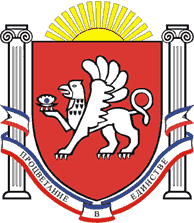 РЕСПУБЛИКА    КРЫМРАЗДОЛЬНЕНСКИЙ  РАЙОНАДМИНИСТРАЦИЯ   КОВЫЛЬНОВСКОГО  СЕЛЬСКОГО ПОСЕЛЕНИЯПОСТАНОВЛЕНИЕ 10.04.2020 г.                           с. Ковыльное                                               № 63О внесении изменений в постановление Администрации Ковыльновского сельского поселения от 17.12.2019  № 368  «Об утверждении Правил внутреннего трудового распорядка Администрации Ковыльновского сельского поселения» ( редакции постановления от 16.01.2020 № 8)В соответствии с  Федеральным законом от 06.10.2003 № 131-ФЗ «Об общих принципах организации местного самоуправления в Российской Федерации»,  Федеральным законом от 02.03.2007 № 25-ФЗ «О муниципальной службе в Российской Федерации», Законом Республики Крым от 08.08.2014г. № 54-ЗРК «Об основах местного самоуправления в Республике Крым»,  Законом Республики Крым от 16.09.2014 г. № 76-ЗРК «О муниципальной службе в Республике Крым», Федеральным законом от 01.04.2019 № 48 «О внесении изменений в Федеральный закон «Об индивидуальном (персонифицированном) учете в системе обязательного пенсионного страхования» и отдельные законодательные акты Российской Федерации», Уставом муниципального образования Ковыльновское сельское поселение Раздольненского района Республики Крым, принимая во внимание предложение прокуратуры Раздольненского района от 18.03.2020 № Исорг-20350020-396-20/20350020, с целью приведения нормативных правовых актов Ковыльновского сельского поселения в соответствие с действующим законодательством                                             ПОСТАНОВЛЯЮ:1. Внести следующие изменения в постановление Администрации Ковыльновского сельского поселения от 17.12.2019  № 368  «Об утверждении Правил внутреннего трудового распорядка Администрации Ковыльновского сельского поселения» ( в редакции решения от 16.01.2020 № 8) :1.1. Подпункт 5 пункта 2.3. части 2 изложить в следующей редакции:«5) документ, подтверждающий регистрацию в системе индивидуального (персонифицированного) учета, за исключением случаев, когда трудовой договор заключается впервые;».2. Обнародовать настоящее постановление на информационных стендах  населенных пунктов Ковыльновского сельского поселения  и  на официальном сайте  Администрации Ковыльновского сельского  поселения (http://kovilnovskoe-sp.ru/). 3. Постановление вступает в силу с момента подписания.4. Контроль за исполнением настоящего постановления оставляю за собой.Председатель Ковыльновского сельскогосовета - глава АдминистрацииКовыльновского сельского поселения	                                     Ю.Н. Михайленко	